Publicado en Madrid el 04/07/2018 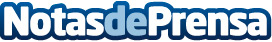 Snau introduce un nuevo servicio de alimentación para perros con productos localesLa plataforma pretende promover hábitos alimentarios saludables para perros y ofrece asesoramiento para elegir el producto que mejor se adapte a ellosDatos de contacto:Nuria RabadánNota de prensa publicada en: https://www.notasdeprensa.es/snau-introduce-un-nuevo-servicio-de Categorias: Nacional Veterinaria Mascotas Emprendedores E-Commerce Consumo http://www.notasdeprensa.es